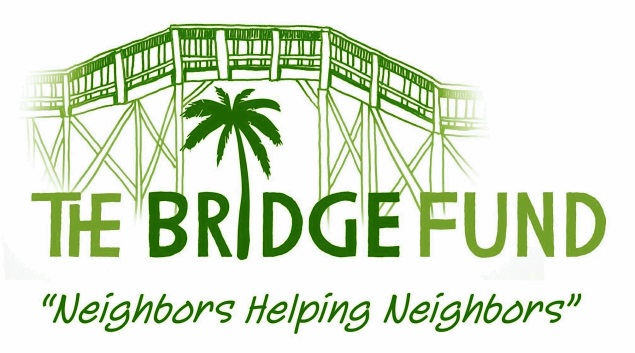 Name__________________________________________________________Address________________________________________________________City, State, ZIP___________________________________________________Phone______________________Email_______________________________Enclosed is my check to The Bridge Fund for $_________________________I wish to remain anonymous ______________(Y/N)A 501(c)(3) charitable organization supporting the adultsand children of the greater Bonita Springs and Estero communitiesPlease mail completed form and donation to:The Bridge Fund23530 Peppermill CourtBonita Springs, FL   34134